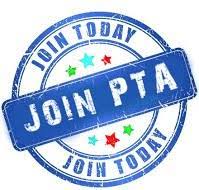 Thomaston Townwide PTA2021 - 2022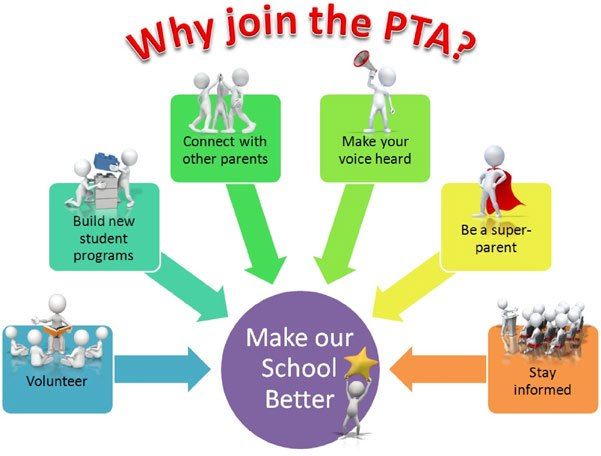 The Thomaston Townwide PTA is asking for your support. Fees are $10 for a Single Adult Membership. Parents, relatives, students and teachers are welcome to join.Please make your check payable to “Thomaston Townwide PTA.”  You may return this form, along with your payment, to the school office.Thank you for your support!PTA does accept payments via Venmo.  Our Venmo username is: Thomaston-PTAwww.venmo.com/u/Thomaston-PTA    Check			Cash			VenmoStudent(s) Name(s) _____________________________________	Grade(s) ____________Member(s) Name(s) ________________________________________________________Address: ________________________________________________________________Phone #_______________   E-mail Address_____________________________________	Please check the appropriate box(es):    Parent(s)			Administrator			Teacher		Staff Quantity ofSingle Adult Memberships$10 eachTotal Payment________X  $ 10.00=  $________